EUCHARISTIC ADORATION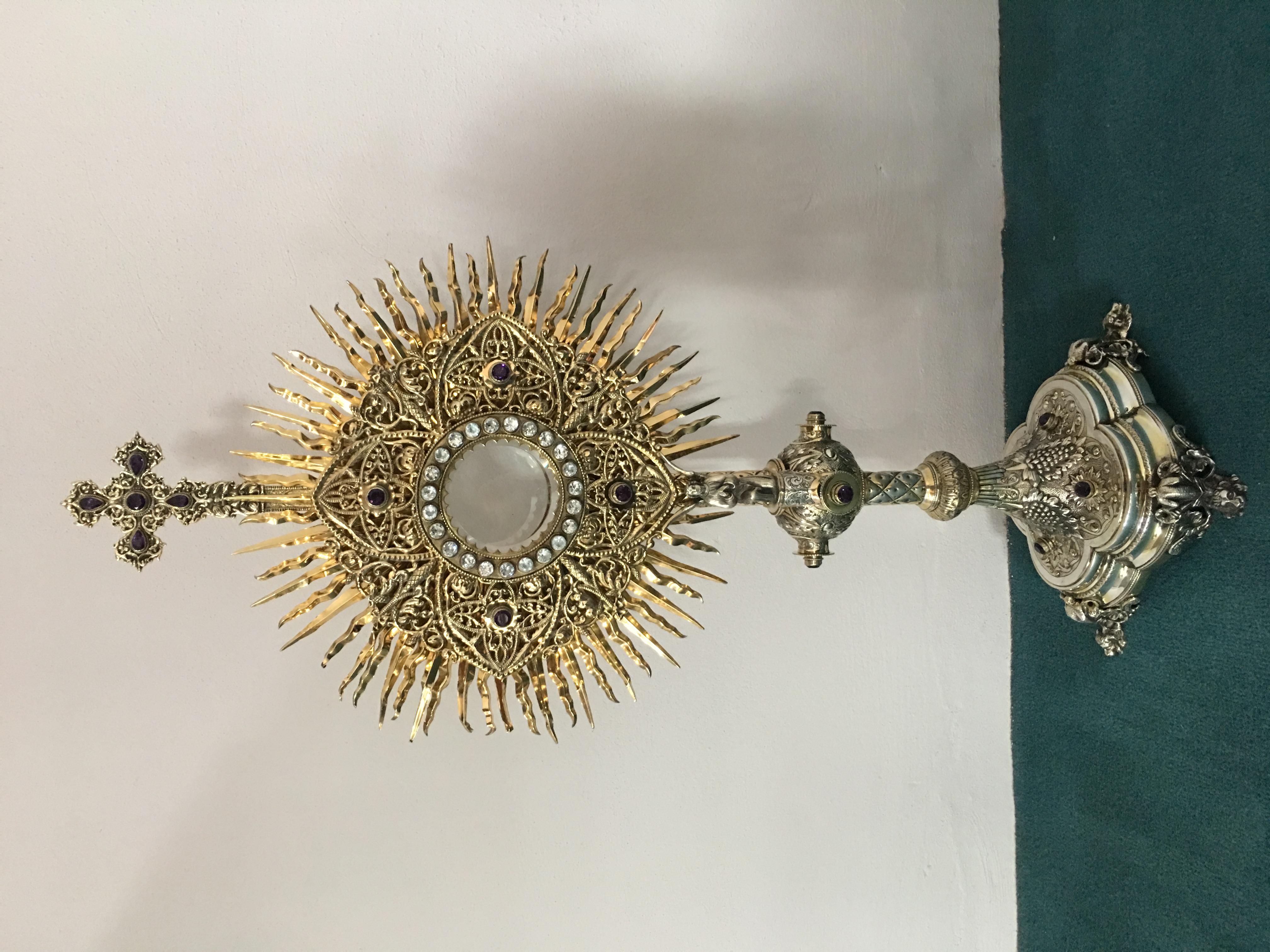 St Peter’s Church - Every Friday from 2 pm – 8.30 pm.  Every evening Adoration & Prayer in St Peter’s Church 6.30 pm – 7.30 pm.St Joseph’s Church Fr. Patrick will notify parishioners when Adoration will resume in St Joseph’s Church.https://churchmedia.tv/st-josephs-church   https://churchmedia.tv/st-peters-church-2   ANNIVERSARIES – William Cooley, John & Joseph Doone, 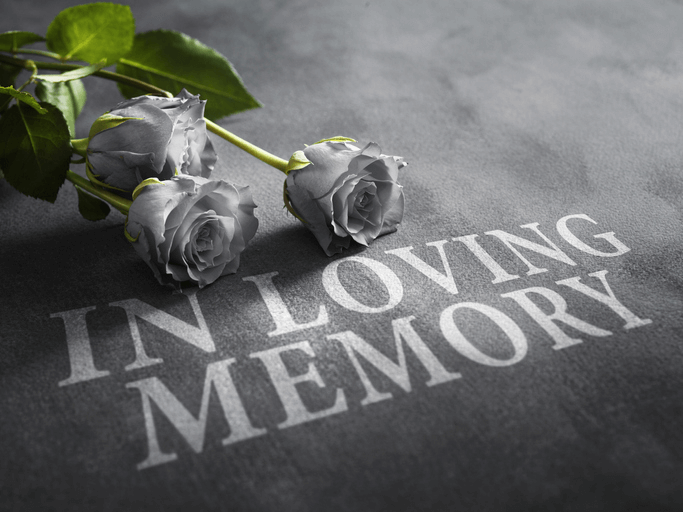 Diarmuid Frazer, John Frazer, Sadie Frazer, John Kennedy,  Mary & Fergus Mulholland, Ruth McAuley, Paddy McGarrity, Catherine Smyth RIP.   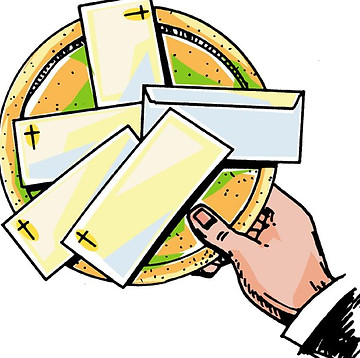   WEEKLY COLLECTIONS2403/2024   Weekly Collection                              £990.00Thank you to everyone for their generosity to the Parish.  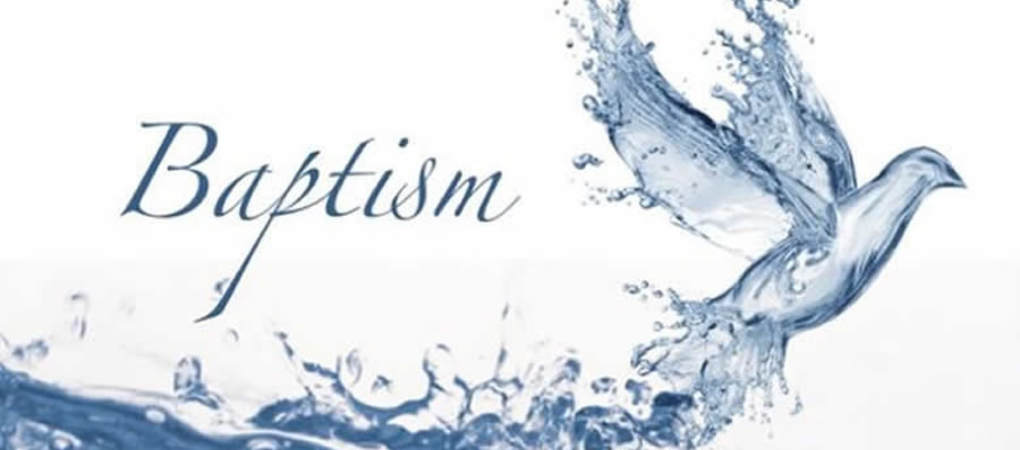 PRE-BAPTISM COURSES – Attendance at a Pre-Baptism course is required for all parents presenting a first baby for Baptism.  To book a Baptism, please visit the parish office with the new baby’s long birth certificate. We also welcome Mia McParland into our parish who was recently baptised in St Joseph’s Church.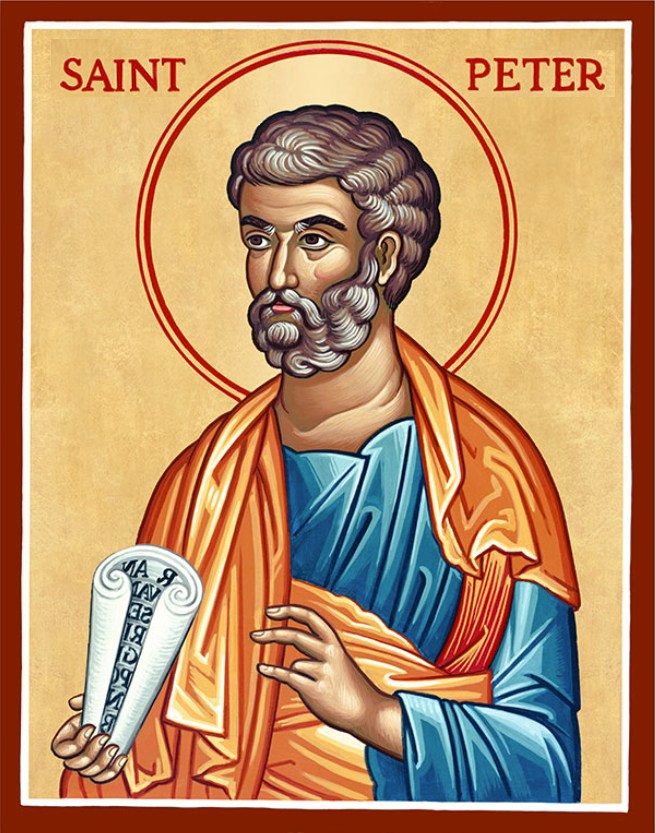 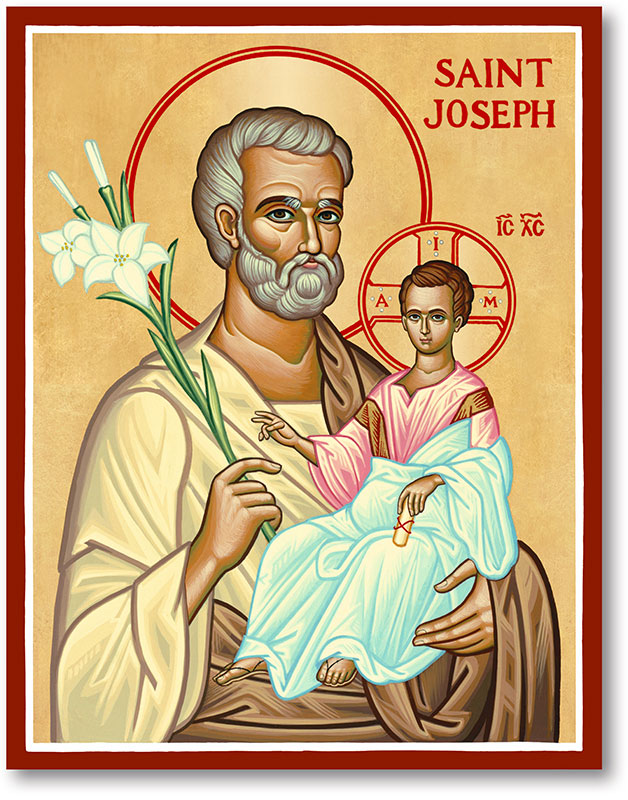                                                 31st March 2024                                         Easter Sunday of the                              Resurrection of Our LordTHE DAWN OF EASTER BREAKS FORTH Every time we ask forgiveness of one another for our sins against other Christians, and every time we find the courage to grant and receive such forgiveness, we experience the Resurrection!Every time we put behind us our long-standing prejudices and find the courage to build new fraternal relationships, we confess that Christ is truly risen! Every time we reflect on the future of the Church in the light of her vocation to unity, the dawn of Easter breaks forth! Fr Patrick Devlin hopes that during this Easter season, you will experience the mercy, compassion and inner peace that the Risen Lord promises.  We wish all our parishioners, their families and friends a very Happy Easter._______________________________________________________Mas Times this weekMonday               09:15 am   Saint Joseph’s Monday           Funeral Cover Saint Joseph’s 10am                       Tuesday            09:15 am Saint Joseph’s Wednesday         09.15 am   Saint Joseph’s Wednesday        Funeral Cover St Michael’s 10 am Thursday             09:15 am	Saint Peter’sThursday            Funeral Cover Saint Agnes’	Friday		09:15 am	Saint Joseph’s  Saturday		 6:00 pm	Saint Joseph’s Sunday		10:00 am	Saint Peter’s Sunday		11:30 am Saint Joseph’seasters Sunday Mas times as usualOur Parish School Ballymacward Primary School,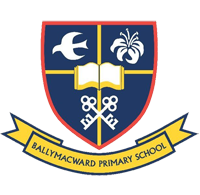 22 Rock Road, Stoneyford, Lisburn, Co Antrim, BT28 3SUTel: (028) 92648130, Principal: Mr Hugh KennedyEmail: info@ballmacwardps.lisburn.ni.sch.ukPre-School Playgroup - Supervisor: Ms Sarah Scott. Tel: (028) 9264 851518th April 2024 Service of Light St Peter’s at 9.15 am Mass5th May 2024 First Holy Communion St Peter’s at 10.00 am19th May 2024 Confirmation St Peter’s at 10.00 amMonday – Coffee Morning after 9.15 am Mass, everyone welcome.Please contact Anthony Adams for enquiries at 02890 309795Mon – Fri 10 am – 1 pmCEMETERY SUNDAY IN BELFAST CEMETERIES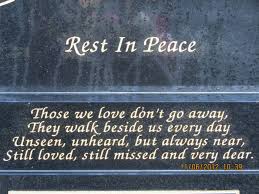 Milltown (Service)		Sunday 12th May @ 3 pmCity (Service)			Sunday 19th May @ 3 pmHANNAHSTOWN PARISHSt Joseph’s Cemetery (Mass) Sunday 26th May @ 3 pmTullyrusk Cemetery (Mass) Sunday 16th June @ 1.30 pmSt Peter’s The Rock Cemetery (Mass) Sunday 9th June @ 1.30 pmST AGNES CHORAL SOCIETY - Have an electric night out at “Young Frankenstein” by St Agnes' Choral Society.  One of Belfast’s biggest and best musical societies is back on stage with "Young Frankenstein" - the hilarious Mel Brooks Musical Comedy. St Agnes' Choral Society will be performing this monstrous hit at The MAC, Belfast from Tuesday 23rd to Saturday 27th April. "Walk this way" and get your tickets at themaclive.com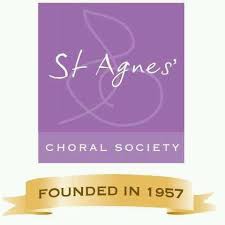 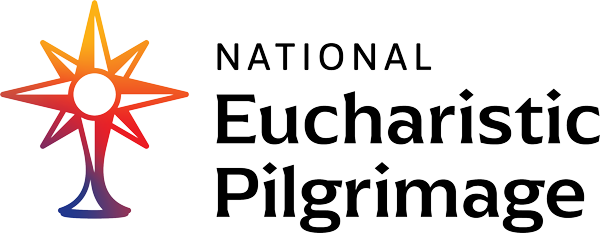 NATIONAL EUCHARISTIC ADORATION PILGRIMAGE TO KNOCK ON SUNDAY 14TH APRIL 2024 –  Calling ALL ADORERS of the Blessed Sacrament in Down & Connor Diocese. For further information please contact Patrick on 07963 581 543.  Full Bus details on www.eucharisticadoration.ie 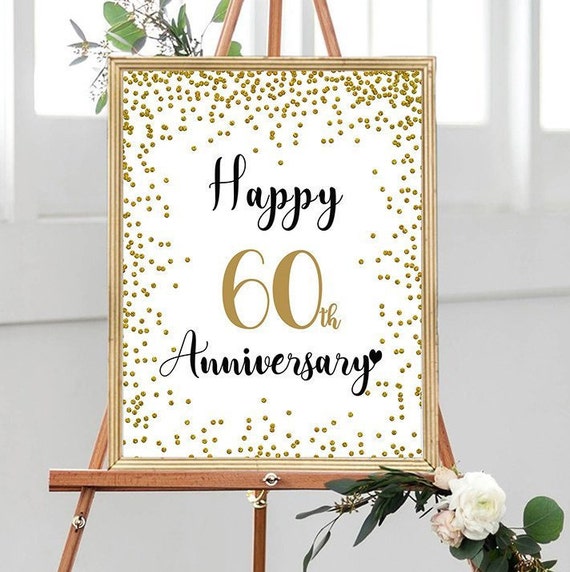 DIAMOND WEDDING ANNIVERSARY – The parish would like to take this opportunity to wish Charlie & Geraldine Connolly a very Happy Diamond Wedding Anniversary. 60 years is a wonderful milestone for any couple, 60 years of sharing your faith and your love with one another.  We wish you many more years of love & good health together.